Publicado en Granada el 27/09/2016 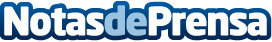 La evolución creciente de la formación onlineActualmente podemos encontrar muchos y muy diversos cursos online adaptados al perfil profesional de cada alumno. Formación variada en diversos ámbitos y sectores profesionalesDatos de contacto:Álvaro Fernández Cremades958 050 200Nota de prensa publicada en: https://www.notasdeprensa.es/la-evolucion-creciente-de-la-formacion-online_1 Categorias: Nacional Educación Cursos http://www.notasdeprensa.es